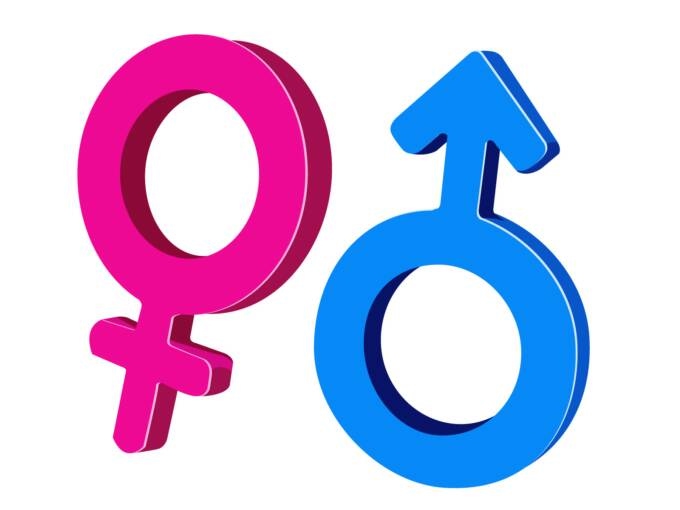 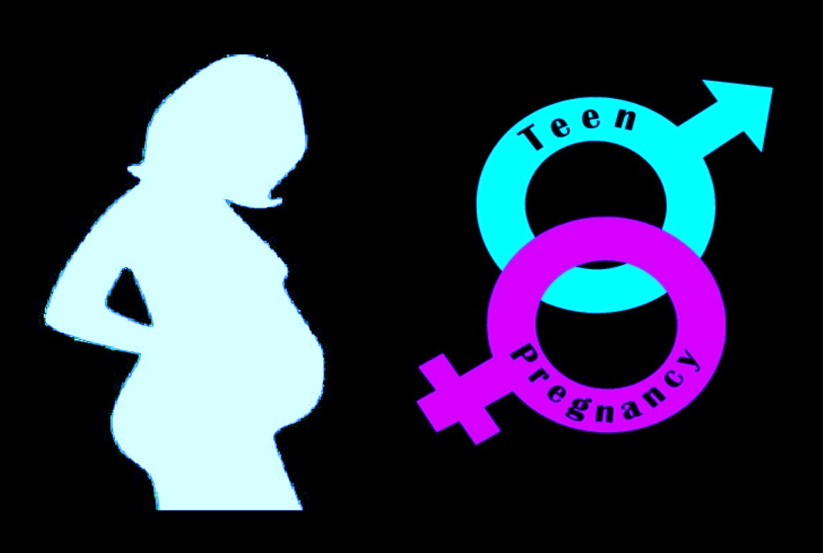 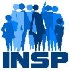 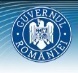 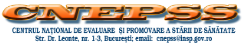 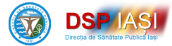  MINISTERUL          INSTITUTUL NAȚIO NAL                                                                    CENTRUL REGIONAL                                  DSP IAȘI   SĂNĂTĂȚII        DE SĂNĂTATE PUBLICĂ                                                                 DE SĂNĂTATE PUBLICĂ IAȘI MATERIAL REALIZAT ÎN CADRUL SUBPROGRAMULUI DE EVALUARE ȘI PROMOVARE A SĂNĂTĂȚII ȘI EDUCAȚIE PENTRU SĂNĂTATE AL MINISTERULUI SĂNĂTĂȚII - PENTRU DISTRIBUȚIE GRATUITĂ –Ce este sănătatea reproducerii?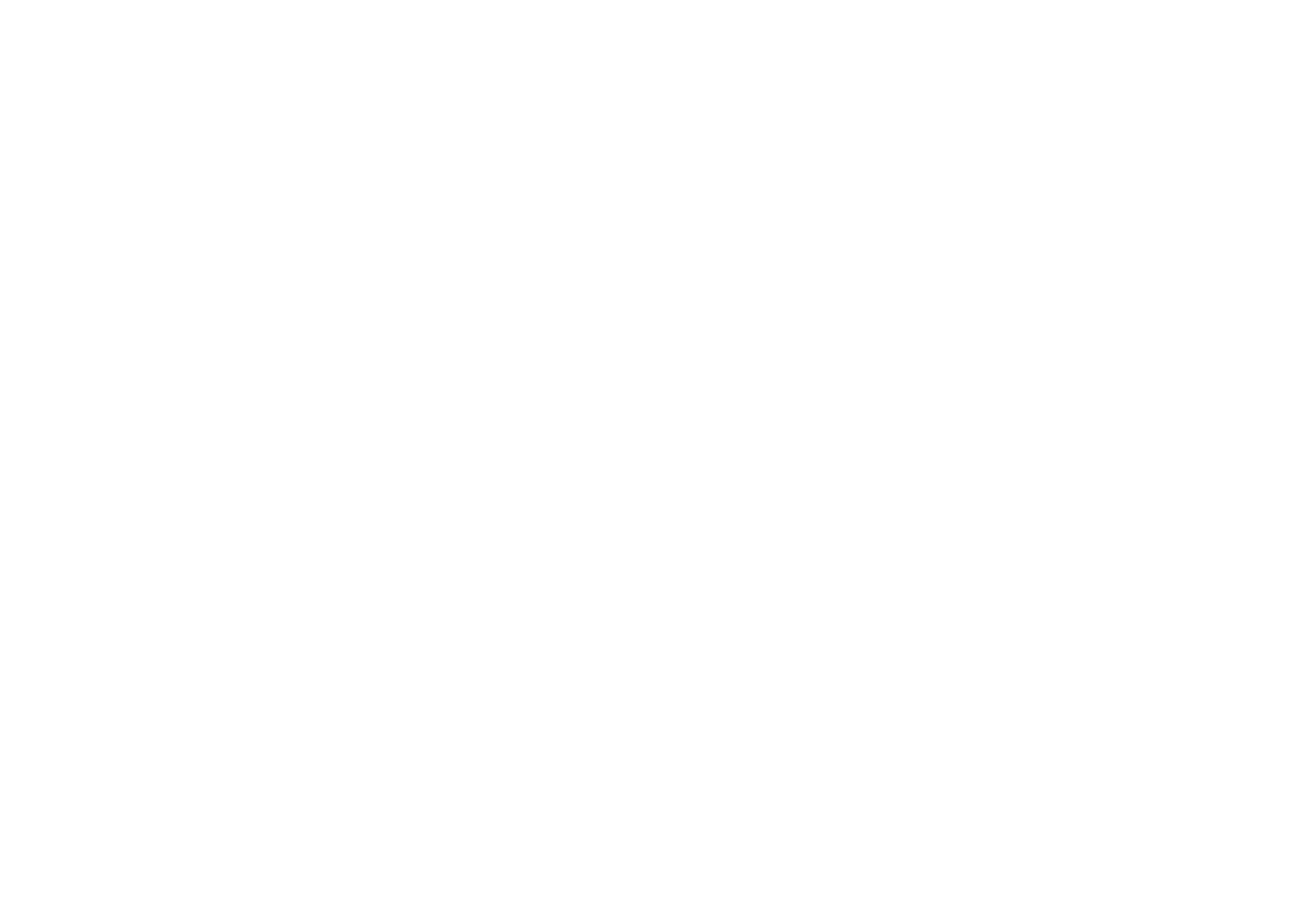 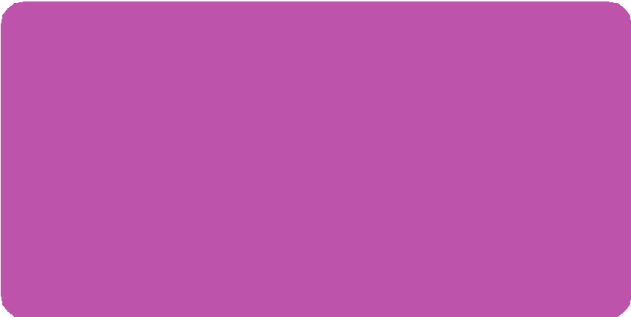 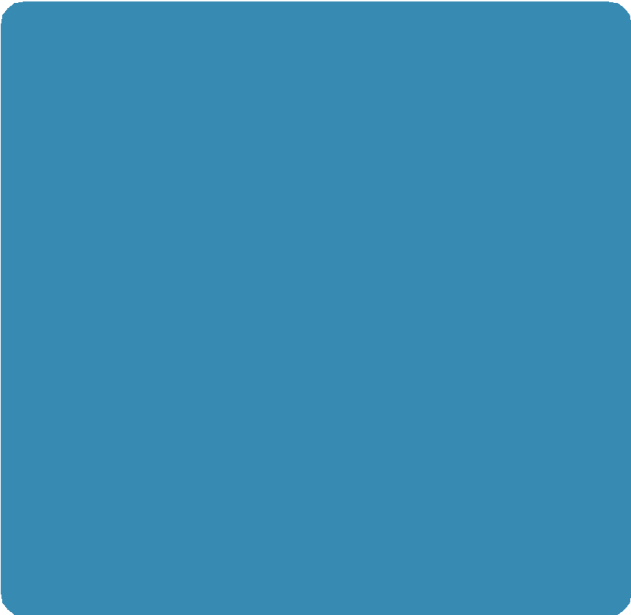 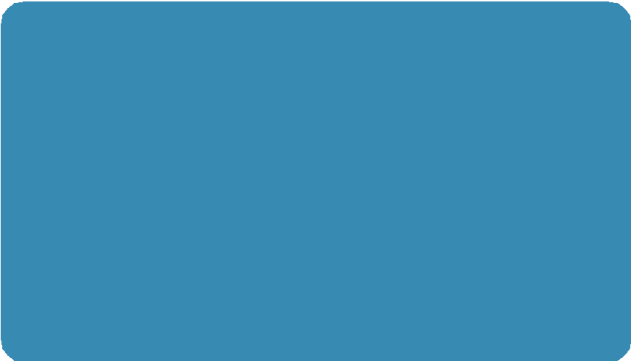 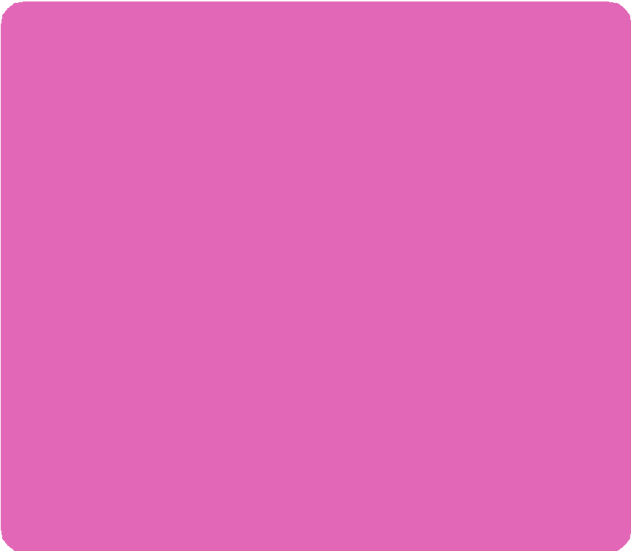 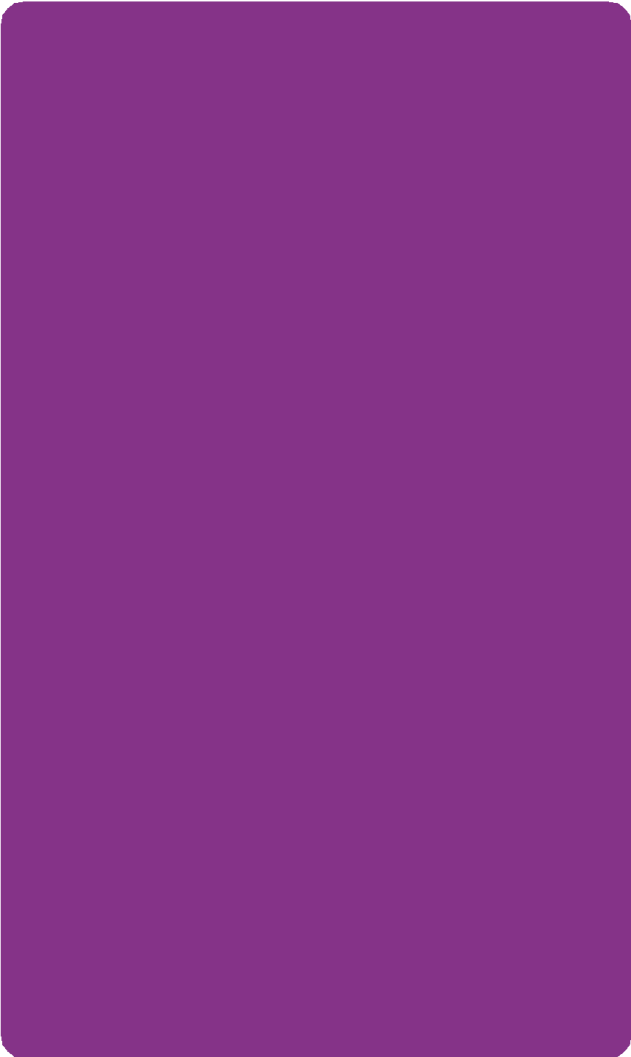 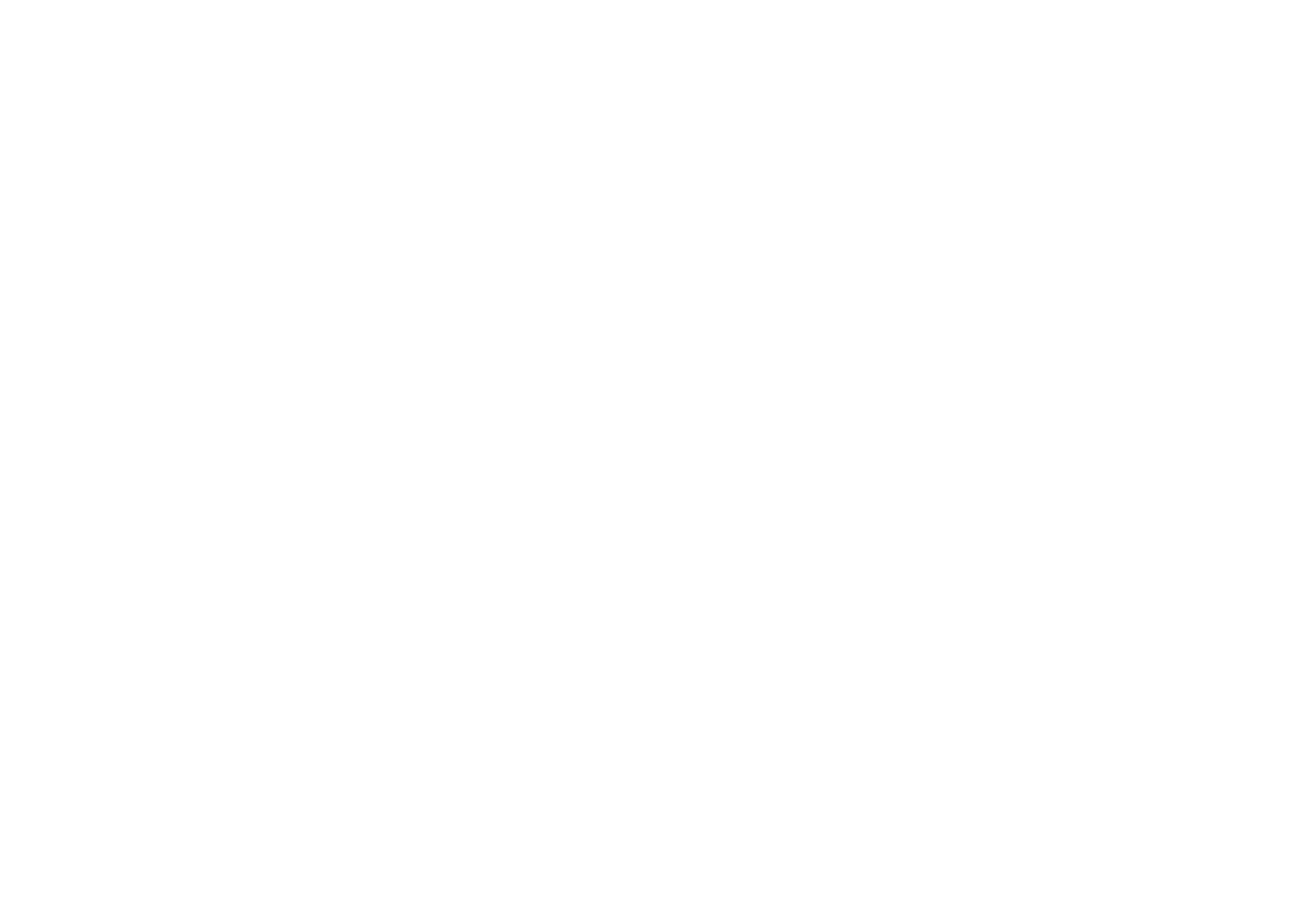 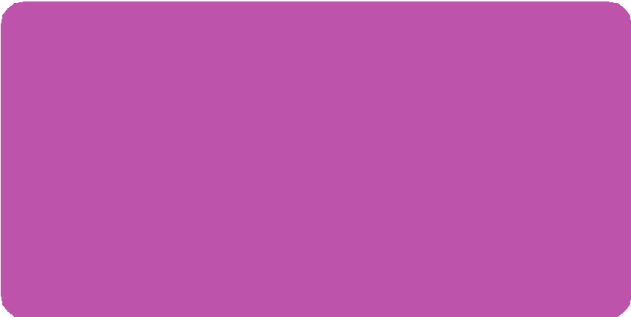 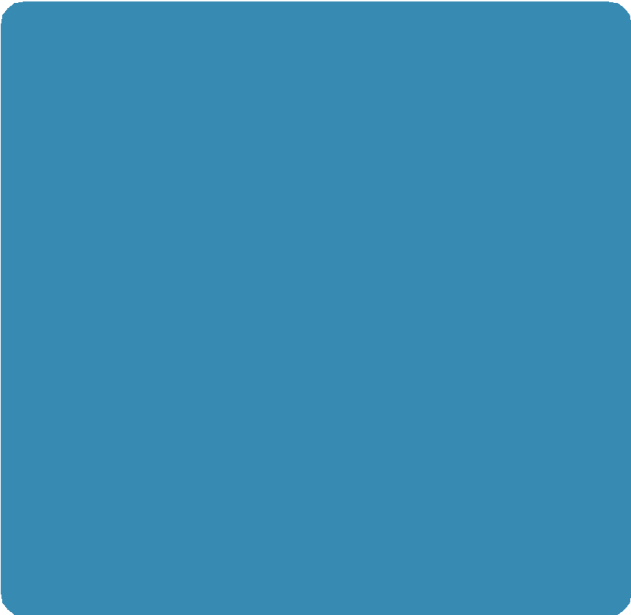 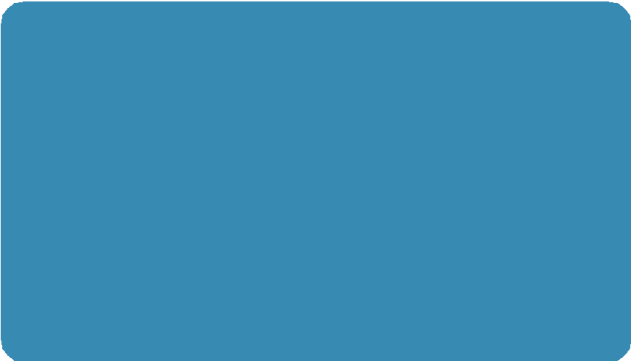 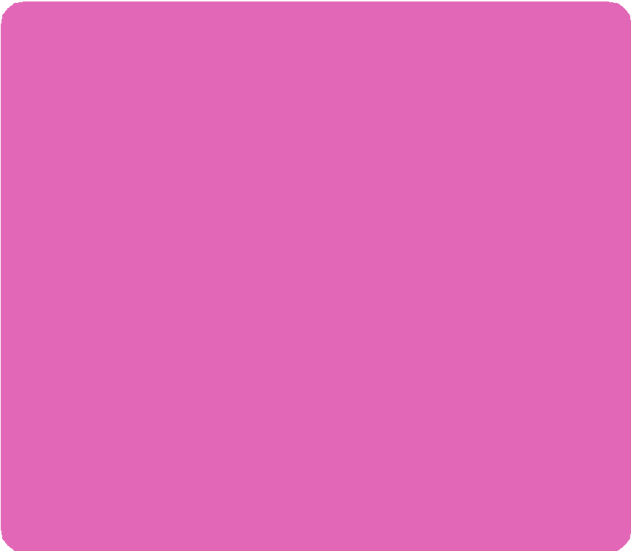 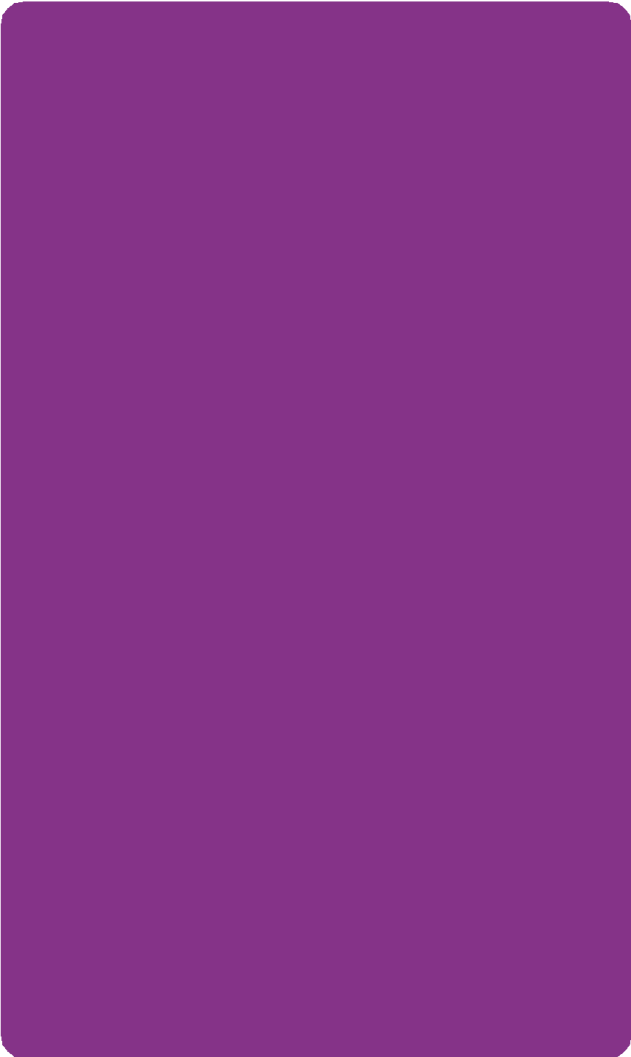 O bunǎ stare fizicǎ, mentalǎ şi socialǎ, nu doar în sensul absenței bolii sau a infirmitǎții, ci în toate aspectele referitoare la sistemul reproducǎtor.Sǎnǎtatea reproducerii implică faptul cǎ oamenii pot avea o viațǎ sexualǎ fǎrǎ consecințe negative şi cǎ au dreptul şi capacitatea de a decide ei înşişi cu privire la aceasta.Sănătatea reproducerii este importantă în egală măsură pentru femei şi bărbațiPe mǎsura trecerii de la copilǎrie la vârsta adultǎ, adolescenții şi adolescentele suferǎ o serie de schimbǎri fizice, emoționale şi so- ciale. De cele mai multe ori, ei sunt  nepregǎtiți pentru aceste schimbǎri.Adolescenții au nevoie de cunoştințe şi abilitǎți pentru:A-şi proteja sǎnǎtatea,A preveni îmbolnǎvirile,A lua decizii bine informate despre viaIa lor,A învǎța cum sǎ evite şi sǎ facǎ fațǎ problemelor,A şti unde sǎ solicite ajutor şi asitențǎ medicalǎ de specialitate, dacǎ este necesar.Pentru o bunǎ sǎnǎtate a reproducerii, înainte de a începe viața sexualǎ, este necesar şi foarte important sǎ fiți informați corect despre:ContracepțiePrevenirea bolilor cu transmitere sexualǎAvortNoțiuni de planificare familialǎCONTRACEPŢIAEste o mǎsurǎ temporarǎ şi reversibilǎ de evitare a sarcinii, constând în utilizarea unei metode contraceptive sau folosirea unui produs contraceptiv.CE TREBUIE SĂ ȘTIM DESPRE METODELE DE CONTRACEPŢIE?Existǎ o gamǎ largǎ de metode contraceptive, cu grade diferite de siguranțǎ. Dintre acestea, singurele metode care oferǎ protecţie atât pentru sarcinǎ cât şi pentru bolile cu trans- mitere sexualǎ sunt prezervativul masculin şi abstinenţa.Printre alte metode care oferǎ protecție doar pentru sarcina sunt:Contraceptivele orale;Contraceptivele injectabile;Dispozitivul intrauterin(sterilet);Plasturele hormonal;Pilula de a 2-a zi;Diafragma femininǎ, etc.AVORTULEste procesul medical de întrerupere a cursu- lui unei sarcini, astfel încât aceasta nu se fi- nalizeazǎ cu naşterea unui copil.Sarcina este întreruptǎ fie prin luarea de me- dicamente, fie prin intervenții chirurgicale Avortul poate fi însoțit de riscuri precum:InfecIii uterineHemoragie excesivǎResturi embrionare restante în uter (avort incomplet)Leziuni ale colului uterinDeces, etc.Avortul nu este o metodă de contracepție. Consecințele pot fi dezastruoase. După unul sau mai multe avorturi, şansele de a avea un copil pot diminua considerabil.PLANIFICAREA FAMILIALĂPermite persoanelor să decidă asupra numărului dorit de copii şi asupra intervalului dintre sarcini.Pentru prevenirea consecințelor negative pentru dvs. şi copil, înainte de debutul vieții sexuale vǎ puteți adresa:unui medic din cabinetul de planificare familialǎ;medicului specialist obstetricǎ-ginecologie, medicului de familie, asistentului medical,asistentului medical comunitar, mediatorului sanitar.Informații despre locația celui mai apropiat cabinet de planificare famil- ială, găsiți la adresa:https://www.sexulvsbarza.ro/cabinete-de-planificare-familiala/La  cabinetul de planificare familalǎ beneficiați de:acces chiar şi fǎrǎ trimitere de la medicul de familie;informații şi fǎrǎ a fi însoțiți de pǎrinți, chiar dacǎ aveți vârsta sub 16 ani;consiliere gratuitǎ pentru alegerea unei metode contraceptive adecvate;recomandǎri pentru prevenirea bolilor cu transmitere sexualǎ.RISCURI ALE SARCINII ÇII SAU NAÇTERII ÎN ADOLESCENŢǍnou-nǎscut cu greutate micǎ;copil decedat;avort şi complicații;naştere prematurǎ;decesul mamei;abandon al copiilor;izolare socialǎ;absenteism şi abandon şcolar.RECOMANDĂRI PENTRU ADOLESCENŢI ȘI ADOLESCENTE!Ai grijǎ de sǎnǎtatea ta reproductivǎ. Aceasta are un impact direct şi asupra sǎnǎtǎții partenerei/partenerului tǎu!Nu te baza doar pe sfaturile cunoştințelor, prietenilor sau sfaturi aflate pe internet!Înainte de începerea vieții sexuale, discutǎ cu partenerul/partenera ta despre dorința de a folosi o metodǎ de contracepție şi consultați împreunǎ un profesionist (medi- cul, asistentul medical, asistentul medical comunitar sau mediatorul sanitar);Nu uitați cǎ unica metoda contraceptivǎ care vǎ protejeazǎ atât de sarcinile ne- dorite cât şi de bolile cu transmitere sex- ualǎ este prezervativul masculin. Acesta poate fi folosit împreunǎ cu alte metode contraceptive.